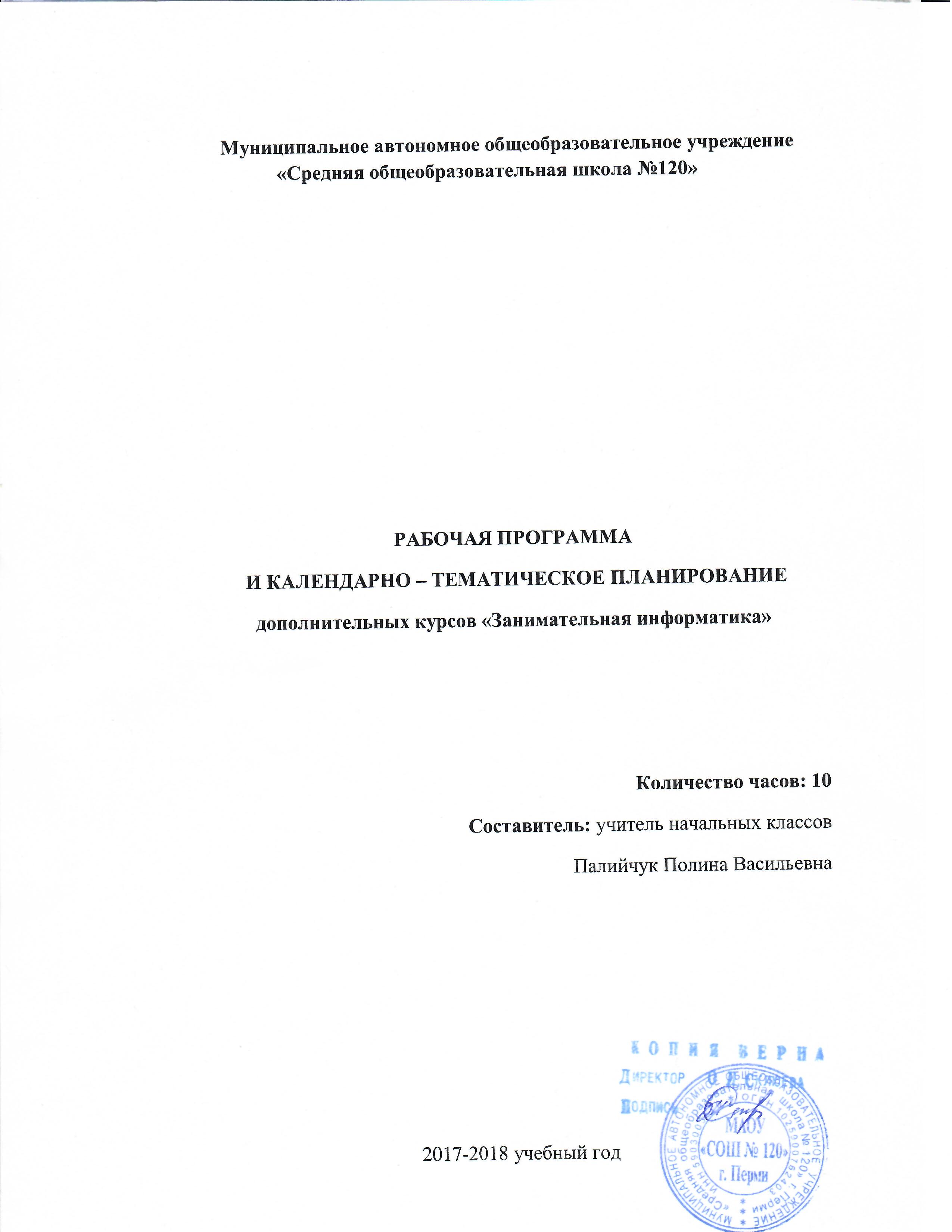 ПОЯСНИТЕЛЬНАЯ ЗАПИСКАИзучение персонального компьютера и информационных технологий в начальной школе является основной, незаменимой частью современного общего образования. Сосредоточено это направление  на развитие у молодежи информационной грамотности и понимания персонального компьютера как современного средства обработки информации.Настоящий курс содержит образовательную программу, дающую  возможность обучающимся 1 классов изучать новые информационные технологии с пользой для своего развития обучения на соответствующем им уровне, обучаться применению компьютера как средства получения новых знаний.Составлена на основе программы:  Горячева А. В.Актуальность этой программы заключается в том, что интерес детей к изучению ПК и технологии работы с ним у них зарождается уже в дошкольном и раннем школьном возрасте. Поэтому на сегодняшний день важной задачей является подготовить подрастающее поколение знать и использовать возможности ПК. Педагогическая целесообразность изучения состоит в том, чтобы сформировать у подрастающего поколения новые знания, необходимые в образовании и жизни в обществе, использующем современные информационные технологии, а также развивать интеллектуальные и творческие способности ребенка. Цель курса: познакомить детей с информационной картиной мира, научить использовать персональный компьютер и дополнительную технику, изучить технику безопасности (ТБ), сформировать начальный уровень умения обращаться с компьютером и основными программами. Подготовка обучающихся к результативному использованию информационных технологий в учебной и практической деятельности, развитие творческого потенциала обучающихся, подготовка к проектной деятельности.Задачи курса: Формирование метапредметных умений, развитие внимания и памяти, приобретение навыков и умений обращения с ПК, присвоение информационной культуры, умений работать с информацией;Формирование у обучающихся умений выделять признаки одного предмета, выделять и обобщать признаки предметов, характерные предметам одной группы, находить лишний предмет из группы предметов, использовать поворот фигуры при решении учебных задач;Привитие обучающимся необходимых навыков использования компьютерных и информационных технологий для решения учебных и практических задач.В результате изучения данной программы обучающиеся должны знать:важность информации в жизни человека;источники получения информации;виды информации (текстовая, числовая, графическая, звуковая), и её свойства;ознакомиться с правилами техники безопасности и поведения в компьютерном классе и элементарными действиями с компьютером (включение, выключение, сохранение информации на диске);осознавать важность персонального компьютера в жизни и деятельности человека;ознакомиться и запомнить названия составных частей компьютера (монитор, клавиатура, мышь, системный блок и др.);обучиться проецировать информацию на экран компьютера с мощью клавиатуры и мыши: печатать простой текст в текстовом редакторе, изображать простые геометрические фигуры в цвете с помощью графического редактора;узнать правила работы текстового редактора Microsoft Word  и освоить его основные возможности;узнать правила работы графического редактора Microsoft Paint  и освоить его основные возможности.Обучающиеся должны уметь:выявлять связи связанные с анализом исходных данных;организовать одну и ту же информацию различными способами: в виде текста или рисунка в пределах изученной темы;вводить текст, используя клавиатуру компьютера;выполнять задания, опираясь на готовые примеры, применяя мышь и клавиатуру;создавать и преобразовывать информацию, представленную в виде текста;готовить к защите и защищать небольшие проекты по заданной теме.Обучающиеся должны уметь использовать приобретенные знания и умения  в учебной деятельности и повседневной жизни:составлять проекты и доклады с использованием разных  источников информации;придерживаться общих правил, используемых работая с информацией, применять технику безопасности при работе с ПК. Проверить ожидаемые результаты поможет: текущий контроль и итоговый проект.Порядковый номер урока:Тема занятия:Количество часов:1Правила техники безопасности в кабинете информатики. Информация.1 ч.2Виды и свойства. Восприятие информации. Практика.1 ч.3Закрепление. Решение логических задач.1 ч.4Основные элементы компьютера. Названия, использование. Практика.1 ч.5Знакомство с Microsoft Office. Текстовый редактор Microsoft Word. Его основные возможности. 1 ч. 6Работа над созданием и форматированием текста «Это все обо мне». Практика. 1 ч.7Знакомство с графическим редактором Microsoft Paint. Изучение и использование основных возможностей.  1 ч. 8Рисунок «Автомобиль моей мечты». Поэтапная работа по образцу, затем свой индивидуальный фантазийный рисунок.  Практика.1 ч. 9Знакомство с Microsoft PowerPoint. Знакомство с основными возможностями. Анимация и переходы. 1 ч. 10Создание итоговой работы в  Microsoft PowerPoint, с использованием всех полученных знаний и использованием рисунка из программы Microsoft Paint.1 ч. 